BRAND STORYTELLING 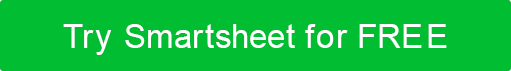 TEMPLATEYour brand story is a narrative of your company’s history, purpose, values, and culture. In other words, your brand story articulates what you do and why you do it. But your brand story is also a narrative about the “journey” of your customer (a narrative in which your customer/target audience plays the “hero.”). You need to describe who they are, what problems they’re facing, and how they use your products or services to find a beneficial solution. By doing this, you make them feel emotionally connected to you and thus loyal to your brand. By answering the following questions in this 
brand storytelling template, you can turn 
your company’s brand into a story. 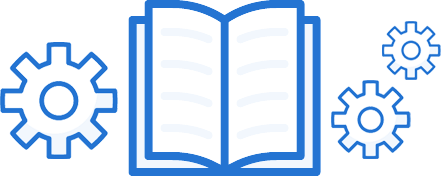 Who are you?Who are your customers?What issues are your customers 
trying to solve?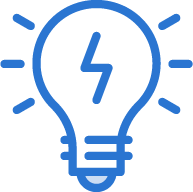 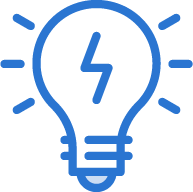 How does your solution 
help this target audience? What is the positive end result 
for your customers?Who are you?Who are your customers? What issues are your customers trying to solve?How does your solution help this target audience?What is the positive end result for your customers?Who are you as an organization? What do you do as a company? What is your company’s purpose?What are your company’s values?Who are your customers?Where are they located?What other potential solutions are available to your customers?Why have your customers chosen you as their service provider?What are the challenges your customers are facing?What are your customers looking for in a service provider?What, ultimately, would be a suitable solution for your customers and would result in a good brand experience for them?Why are you the best choice for your customers?How is your company unique in providing your customers with a superior solution? In other words, How do your offerings compare with those of your competitors?What is the end result that your products/service provide for your customers?Why is your solution the best in the field?How does your brand instill trust in your customers?How does your brand/solution inspire customer loyalty?Is there anything you could you do to improve your current brand story, to ensure customer loyalty?All in all, how has your customer — the “hero,” the target audience of your brand story — succeeded by using the products/services you provide?DISCLAIMERAny articles, templates, or information provided by Smartsheet on the website are for reference only. While we strive to keep the information up to date and correct, we make no representations or warranties of any kind, express or implied, about the completeness, accuracy, reliability, suitability, or availability with respect to the website or the information, articles, templates, or related graphics contained on the website. Any reliance you place on such information is therefore strictly at your own risk.